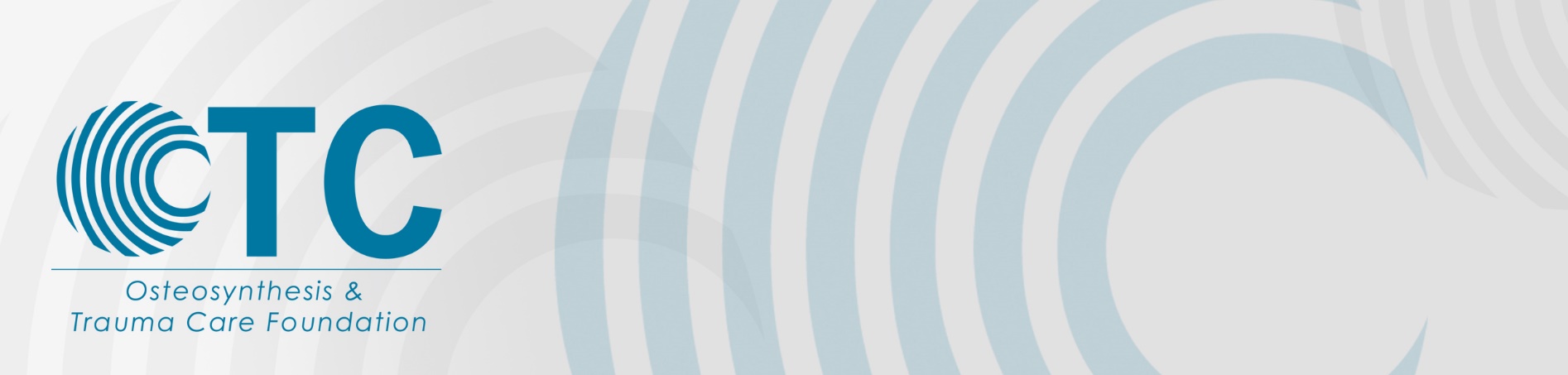 OTC RESEARCH GRANT 2023- Tables and FiguresOne page containing only Tables and/or Figures may be submitted as separate Word file. Fonts are restricted to Century Gothic 11 pts, with line spacing 1.0. Documents that do not conform completely to this application format will be returned to the applicant and will not be considered unless re-submitted by the deadline.